Edital de convocação de mesários, presidentes de mesa e escrutinadores, e define data para reunião com referidos servidores, candidatos e fiscais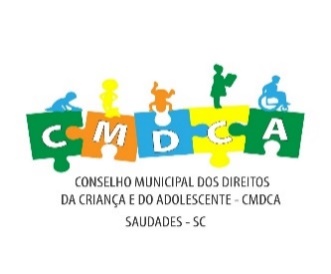 Edital n.03/2023/CMDCAA Comissão Especial para o processo de escolha dos membros do Conselho Tutelar, constituída pelo Conselho Municipal dos Direitos da Criança e do Adolescente -CMDCA do Município de Saudades SC, na forma da Resolução n. 231/2022 do Conanda e da Resolução n. 11/2023 do CMDCA de Saudades SC:I – Convoca os conselheiros de direitos relacionados abaixo para atuarem como Presidentes de Mesa, Mesários e Escrutinadores na votação do processo de escolha para o Conselho Tutelar de Saudades SC, no dia 1º de outubro de 2023(1º/10/23), das 8h às 17h.Conselheiros: Cristiane Lamour Geller, Erlani Smaniotto Hohn, Marina Lunardi, Elise Schwendler Paini, Tania Bonfanti Cassol, Varnise Kipper e Roque Ely.II – Torna pública a convocação dos servidores públicos municipais abaixo relacionados, previamente requisitados ao Chefe do Poder Executivo local, para atuarem como Presidentes de Mesa, Mesários e Escrutinadores na eleição do Conselho Tutelar do Município de Saudades SC, no dia 1º de outubro de 2023, das 8h às 17h. O escrutínio dos votos iniciará imediatamente após o encerramento do horário de votação e o fechamento das urnas, e será realizado na Escola de Educação Básica Rodrigues Alves, sito na Avenida Brasil, n 109, centro de Saudades SC;Servidores Públicos: Gustavo Sehnem e Bruna HohnIII – No dia da votação, os conselheiros e servidores convocados deverão estar nos respectivos locais de votação com antecedência mínima de 1 (uma) hora.IV – Ficam, desde já, convocados os conselheiros e servidores para participar de reunião que se realizará no dia 21 de setembro (21/09/23), às 15:30 hrs, no CRAS, rua Duque de Caxias, 369, centro, cujos objetivos são definir a seção em que cada um atuará e orientar quanto aos procedimentos a serem adotados durante a votação e a apuração. Os candidatos poderão participar da referida reunião ou, na sua impossibilidade, indicar um representante para acompanhar o encontro.V – Ficam, desde já, convocados os candidatos e seus fiscais (no máximo de dois fiscais por candidato) para participar de reunião que se realizará no dia 25 de setembro de 2023, às 18h:30min, no CRAS, rua Duque de Caxias, 369, centro, cujos objetivos são organizar os trabalhos do dia da votação e orientar os candidatos e seus fiscais sobre as condutas vedadas que podem ser praticadas na referida data. Será registrada ata da reunião, com a lista de presença dos candidatos e dos membros da Comissão Especial, no sentido de que as regras previstas no edital01/23/CMDCA, na Resolução n. 231/2022 do Conanda e Lei Municipal n. 2.458/2023 serão devidamente respeitadas, sob pena de impugnação da candidatura, frisando-se que eventual ausência não isenta o(a) candidato(a) do cumprimento das regras do processo de escolha.RELAÇÃO DOS PRESIDENTES DE MESA, MESÁRIOS E ESCRUTINADORESRELAÇÃO DOS PRESIDENTES DE MESA, MESÁRIOS E ESCRUTINADORESRELAÇÃO DOS PRESIDENTES DE MESA, MESÁRIOS E ESCRUTINADORESSaudades SC, 04 de setembro de 2023.Marina Lunardi					Odete E. HermesCoordenador da Comissão Especial                 Presidente CMDCASaudades SC					Saudades SCNomeCPFFunçãoCristiane Lamour Geller867.596.399-87PresidenteElise Schwendler Paini590.584.209-49MesárioGustavo Sehnem075.456.159-30EscrutinadorNomeCPFFunçãoRoque Ely345.767.899-53PresidenteErlani Smaniotto Hohn545.689.861-68MesárioTania Bonfanti Cassol510.744.940-91EscrutinadorNomeCPFFunçãoMarina Lunardi026.082.571-94PresidenteVarnise Kipper025.625.999-26MesárioBruna Hohn092.226.989-08Escrutinador